HOJA DE TRABAJO DE OBJETIVOS PROFESIONALES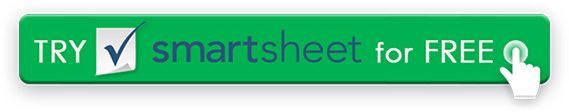 INTERÉS PROFESIONAL PRIMARIOOBJETIVOS PROFESIONALES A LARGO PLAZOOBJETIVOS PROFESIONALES A CORTO PLAZOACTIVIDADES PARA ALCANZAR METASTAREAS ACTUALES QUE CONTRIBUYEN A LOS OBJETIVOS A LARGO PLAZO
¿Cómo se pueden enfatizar y realizar estas tareas con más frecuencia?TAREAS ACTUALES QUE CONTRIBUYEN A LOS OBJETIVOS A LARGO PLAZO
¿Cómo se pueden enfatizar y realizar estas tareas con más frecuencia?TAREAS ACTUALES QUE CONTRIBUYEN A LOS OBJETIVOS A LARGO PLAZO
¿Cómo se pueden enfatizar y realizar estas tareas con más frecuencia?TAREAS ACTUALES QUE NO CONTRIBUYEN A LOS OBJETIVOS A LARGO PLAZO
¿Cómo se pueden minimizar o eliminar / delegar estas tareas?TAREAS ACTUALES QUE NO CONTRIBUYEN A LOS OBJETIVOS A LARGO PLAZO
¿Cómo se pueden minimizar o eliminar / delegar estas tareas?TAREAS ACTUALES QUE NO CONTRIBUYEN A LOS OBJETIVOS A LARGO PLAZO
¿Cómo se pueden minimizar o eliminar / delegar estas tareas?HABILIDADES ADICIONALES / CONOCIMIENTO / EXPERIENCIA NECESARIA PARA ALCANZAR LOS OBJETIVOSHABILIDADES ADICIONALES / CONOCIMIENTO / EXPERIENCIA NECESARIA PARA ALCANZAR LOS OBJETIVOSHABILIDADES ADICIONALES / CONOCIMIENTO / EXPERIENCIA NECESARIA PARA ALCANZAR LOS OBJETIVOSPUNTOS DE CONTROL Y TAREAS DE PROGRESO¿Qué actividades contribuirán a alcanzar los objetivos, y cómo / cuándo se completarán y monitorearán?¿Qué actividades contribuirán a alcanzar los objetivos, y cómo / cuándo se completarán y monitorearán?¿Qué actividades contribuirán a alcanzar los objetivos, y cómo / cuándo se completarán y monitorearán?¿Qué actividades contribuirán a alcanzar los objetivos, y cómo / cuándo se completarán y monitorearán?
RENUNCIACualquier artículo, plantilla o información proporcionada por Smartsheet en el sitio web es solo para referencia. Si bien nos esforzamos por mantener la información actualizada y correcta, no hacemos representaciones o garantías de ningún tipo, expresas o implícitas, sobre la integridad, precisión, confiabilidad, idoneidad o disponibilidad con respecto al sitio web o la información, artículos, plantillas o gráficos relacionados contenidos en el sitio web. Por lo tanto, cualquier confianza que deposite en dicha información es estrictamente bajo su propio riesgo.